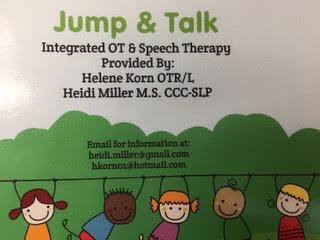 JUMP & TALK CO- TREATED THERAPYHeidi Miller, SLP & Helene Korn, OTintegrated Speech & Occupational TherapyGroups AvailableJump and Talk GroupSensory feeding GroupIntegrated OT and Speech therapy benefits include:increased focus with inclusion of motor activitiesSave time if your child benefits from both servicesSave money (3+ children)Increase performanceSocial/ peer component, which is an additional motivatorPlease inquire if you think your child could benefit. We will carefully form groups based on a number of factors.Also Available… Co- treated INDIVIDAL sessions(one child with both OT and SLP)